網路傳達這洗金飾過程完全誤導，這個訊息是做手鍊過程都必須搓磨才能完成，做成手鍊或項鍊，清洗金飾過程如果要更清潔漂亮，經過火燒加熱及藥水清洗最光亮，並不需要搓磨這是誤導，更何況你要拿去銀樓清洗前可要求店家先秤重量，等洗淨完畢再秤重（洗淨前和洗淨後基本上重量都是一樣），完全不會損失絕對不會消失（重量），除非戴很久，上面卡很多污垢，如果是卡污垢，頂多1~2釐汚垢清洗掉，這是標準範圍的損失（因為污垢也是有重量），大家放心，我本人從事金飾工廠及開銀樓將近50年，我在此澄清，上則訊息是從事加工做成手鍊或是項鍊過程，並非清洗金飾過程，這是誤導消費者。之前還有報導用王水清洗黃金，真的亂報!雖是亂報！但傳在新北市議員選舉人群組與同鄉會群組，外擴效應以傷害銀樓甚鉅阿🤔，一班消費者不知道這是製造過程，來電詢問公會理監事說你們銀樓業都是這樣賺錢的嗎？最近很多群組風傳此訊息，對於銀樓業者造成成非常大的傷害。我們戴的黃金項鍊拿去金飾店、免費幫你洗、你不要高興，看完影片後，你就覺醒了！針對以上訊息，本會理事長林正雄接受民視電視台記者採訪澄清此事，以正視聽。https://www.ftvnews.com.tw/news/detail/2022B01W0250https://youtu.be/6rNiRNZ--oshttps://youtu.be/OvZTDwEkhY0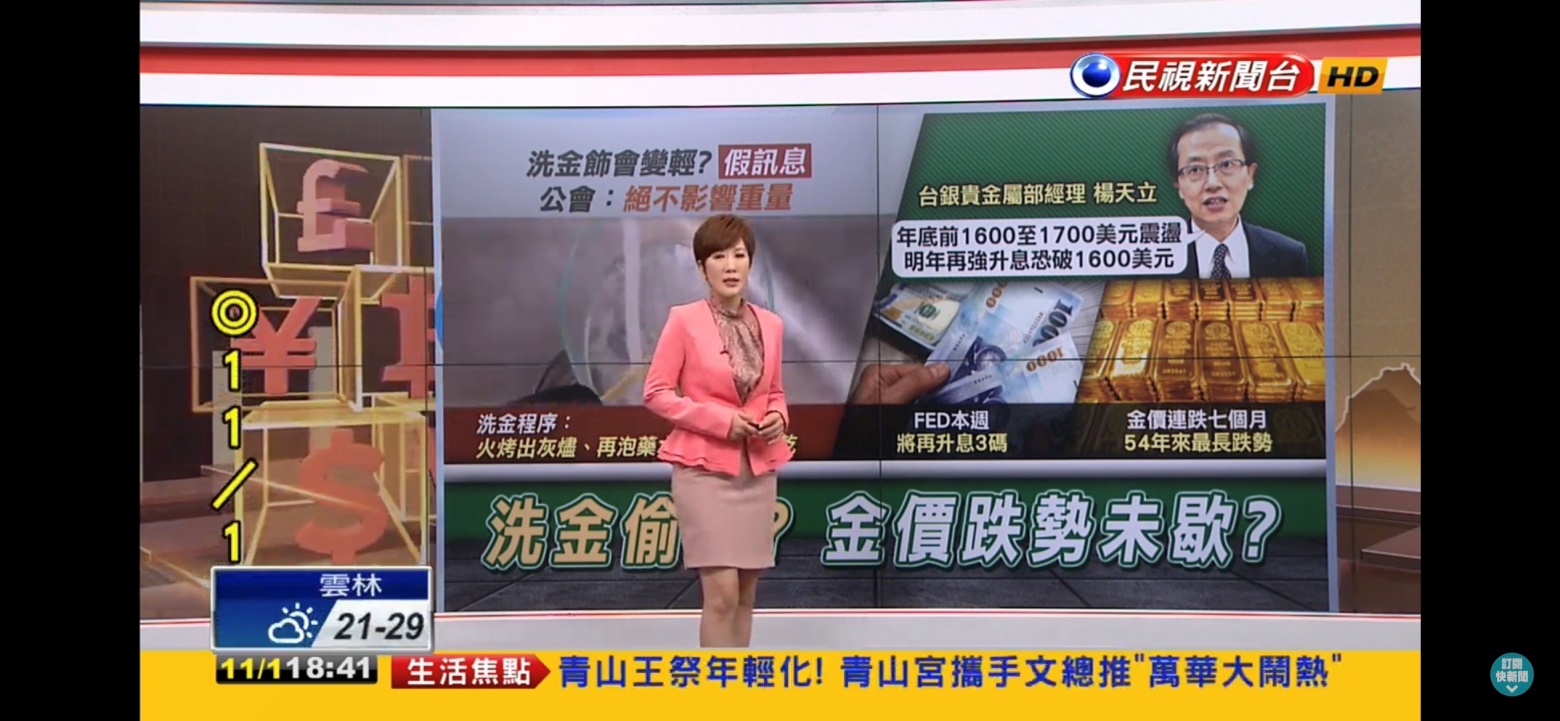 